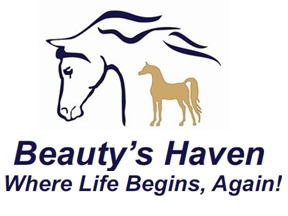 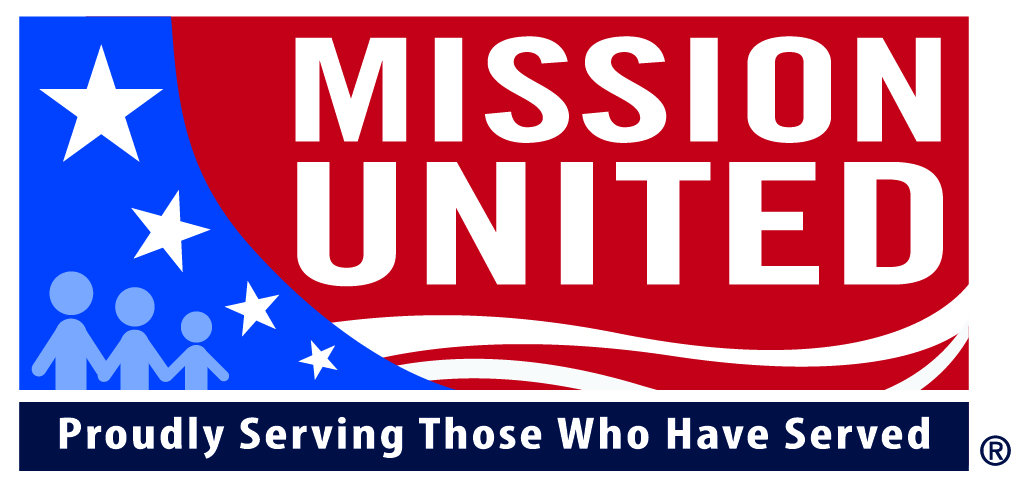 2017 PINE RIDGE BENEFIT HALLOWEEN HORSE SHOWSaturday, October 21, 2017 – 10:00 a.m.Come spend a fun-filled day with your friends and neighbors!All proceeds to benefit our very own United Way of Citrus County’s Mission UnitedAnd Beauty’s Haven Farm & Equine RescuePINE RIDGE EQUESTRIAN CENTER MAIN ARENA5680 W. Pine Ridge Boulevard, Beverly Hills, FLExhibitor Entry fee -- $20.00 Office fee (office fee waived for pre-entries) plus $15.00 per rider per class or $60.00 to show all day or as many classes as desiredRibbon and prize for 1st place.  Ribbons through 6th place.No admission fee for spectators, but donations are greatly appreciated!Current negative Coggins, Pine Ridge Liability Release and Helmets required for ridersSpectator Activities:Costume ParadeFood BoothPumpkin DecoratingFace PaintingRafflesSilent AuctionTrick or Treat throughout the stands – Bring goodies to pass out to the children!For more information contact lesleydecator@icloud.com or visit www.citrusunitedway.org2017 PINE RIDGE BENEFIT HALLOWEEN HORSE SHOW ENTRY FORMEntry fee -- $20.00 Office fee (waived for pre-entries) plus $15.00 per class or $60.00 to show all day or as many classes as desiredName: _____________________________________________________________________Address:  ___________________________________________________________________Phone:   ____________________________________________________________________Email:   _____________________________________________________________________Coggins Test Date: _________________________________      (Enclose copy of negative test)Horse Name:  _________________________________________________________________Division:    Youth    or     Adult   (Please circle division)Class List:   Circle the classes you plan to enter -- $15 per class or $60 to show all day or as                     many classes as desired   **This will be the order of the classes the day of the show**Costume Parade – NO CLASS FEEBest Mounted Costume – YouthBest Mounted Costume – 18 & OverBest in Hand Costume – All AgesBest Group Costume – 2 or  more riders/coordinating theme – All AgesPleasure Class – Walk/Trot – Youth (may not cross enter any WTC pleasure classes)Pleasure Class Walk/Trot – 18 & Over (may not cross enter any WTC pleasure classes)English Pleasure Class – Walk/Trot/Canter – All AgesWestern Pleasure Class – Walk/Trot/Canter – All AgesCatalog RaceCup and WaterEgg and SpoonCommand ClassTrick or Treat Race (Exhibitor picks up a piece of candy from the top of a barrel at one end of the ring, races to other end to drop the candy into a bag held by costumed participant and races back)Total fee enclosed: _________   ($20 office fee – waived for pre-entries – plus $15 per class or $60 to show all day or as many classes as desired)PINE RIDGE PROPERTY OWNERS ASSOCIATION, INC. (“Association) RELEASE, INDEMNIFICATION AND HOLD HARMLESS AGREEMENTThis Release, Indemnification and Hold Harmless Agreement (“Release Agreement”) is formed this _______ day of ____________, 20____, by and between Pine Ridge Property Owners Association, Inc. (the “Association”) and the undersigned participant (“Participant”) in activities taking place on the Association’s property and/or being administered by a person whose contact information has been provided to residents and their guests by the Association in connection with said activities.WHEREAS, as a courtesy and solely for the convenience of its members and their tenants, guests, and family members as applicable, the Association has provided certain trainers, tutors, teachers, mentors, class leaders, and activities’ organizers (hereinafter collectively “Trainers”) with permission to access and use Association property and/or provided Trainers’ names and contact information to residents and their guests; andWHEREAS, Participant wishes to engage in activities administered by Trainers and to use services offered by Trainers (whether on Association property or otherwise): andWHEREAS, in consideration for the Association’s courtesy in granting Trainers continued permission to use Association’s property and also in continuing to provide their names and contact information to residents and their guests, Participant agrees to release, indemnify, and hold the Association harmless upon terms as set forth below.NOW, THEREFORE, in consideration for the terms and conditions of this Release Agreement, as well as other good and valuable consideration, the receipt and sufficiency of which is hereby acknowledged, the Association and Participant, intending to be legally bound, agree as follows:1.  The above recitals are true and correct and are incorporated herein by reference.2.  Participant acknowledges that the Association is not affiliated with any Trainers, does not supervise or monitor their work, has not verified their qualifications, does not in any way warranty their services, and makes no representations whatsoever concerning them or their work product.  Participant is hereby advised to independently investigate the qualifications and abilities of Trainers on Participant’s own.3.  Participant further acknowledges that his or her use of the Association’s property is at his or her own risk.4.  In addition, as a material condition of this Release Agreement, Participant advises that, prior to engaging in exercise or physically demanding activities, he or she will consult with a physician and obtain a medical determination that he or she is healthy enough to exercise or engage in such activities.5.  In consideration for the Association’s continued courtesies with regard to Trainers as described above, by and through his or her execution of this Release Agreement, Participant shall forever release, indemnify, and hold the Association as well as its management agents, directors, officers, members, attorneys, employees, independent contractors, and insurers harmless from any and all claims, damages, losses, injuries, and causes of action, however denominated, whether at law or in equity, arising from or associated with any and all activities whatsoever undertaken by Participant with the assistance of, in the presence of, under the direction of, and/or upon the advice of Trainers whether such activities occur on the Association’s property or elsewhere.6.  Furthermore, notwithstanding this Release Agreement, the Association reserves all of its rights to cease allowing any particular Trainers to access the Association’s property at any time for any reason and thereby reserves all of its rights to sever its ties with any Trainer or Trainers at any time in its sole discretion.  Notwithstanding such event, Participant’s obliations to forever release, indemnify,and hold the Association harmless as set forth above shall survive and remain enforceable.7.  This Release Agreement constitutes the entire agreement between the parties and all prior and contemporaneous understandings, representations, and agreements are merged herein.8.  Participant has knowingly and voluntarily executed this Release Agreement.  Furthermore, Participant has been afforded the opportunity to have this Release Agreement reviewed by an attorney.I agree to hold harmless PRPOA and all volunteers from any liability claims for personal injury or property damage incurred by myself or family while participating or attending this event.Rider’s Signature ______________________________________________________________Parent’s Signature for Youth Exhibitors ____________________________________________Please send a check payable to United Way of Citrus County to cover all selected class entry fees along with a copy of your Negative Coggins Test for 2017 and signed entry form/liability release to:        Lesley Decator – 5845 W. Bonanza Drive, Beverly Hills, FL  34465    (616) 450-5008For Office UseRider Name and Number ________________________________________________________Coggins Date  _____/_____/_____         Horse Name __________________________________Youth   or   Adult